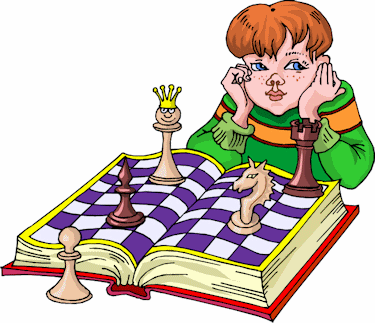                         Aprenda os movimentos iniciais de todas as peças do jogo de xadrez.	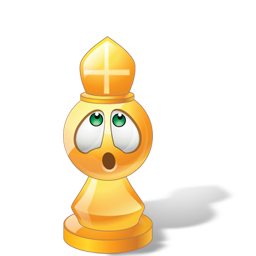 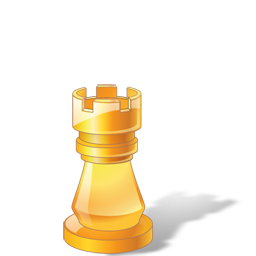 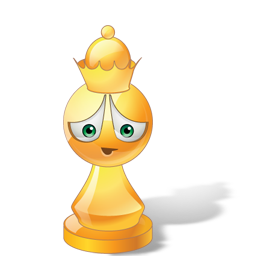 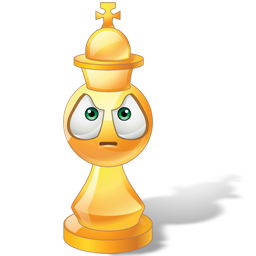 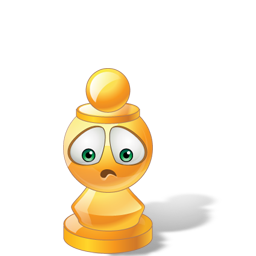 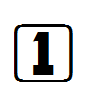 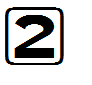 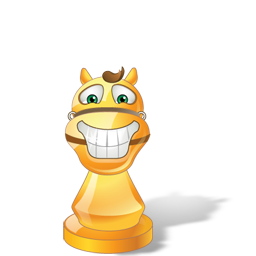 